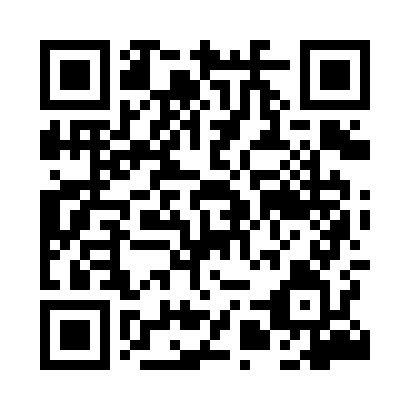 Prayer times for Boruta, PolandWed 1 May 2024 - Fri 31 May 2024High Latitude Method: Angle Based RulePrayer Calculation Method: Muslim World LeagueAsar Calculation Method: HanafiPrayer times provided by https://www.salahtimes.comDateDayFajrSunriseDhuhrAsrMaghribIsha1Wed2:575:2312:475:538:1210:272Thu2:535:2112:475:548:1410:303Fri2:505:1912:475:558:1510:334Sat2:465:1712:465:568:1710:365Sun2:435:1512:465:578:1810:396Mon2:395:1412:465:588:2010:437Tue2:365:1212:465:598:2110:468Wed2:325:1012:466:008:2310:499Thu2:315:0912:466:018:2410:5210Fri2:315:0712:466:028:2610:5411Sat2:305:0512:466:038:2810:5412Sun2:295:0412:466:048:2910:5513Mon2:295:0212:466:058:3110:5614Tue2:285:0112:466:058:3210:5615Wed2:284:5912:466:068:3310:5716Thu2:274:5812:466:078:3510:5717Fri2:274:5712:466:088:3610:5818Sat2:264:5512:466:098:3810:5919Sun2:264:5412:466:108:3910:5920Mon2:254:5312:466:118:4111:0021Tue2:254:5212:466:118:4211:0122Wed2:244:5012:466:128:4311:0123Thu2:244:4912:476:138:4511:0224Fri2:234:4812:476:148:4611:0225Sat2:234:4712:476:148:4711:0326Sun2:234:4612:476:158:4811:0427Mon2:224:4512:476:168:5011:0428Tue2:224:4412:476:178:5111:0529Wed2:224:4312:476:178:5211:0530Thu2:214:4212:476:188:5311:0631Fri2:214:4112:486:198:5411:07